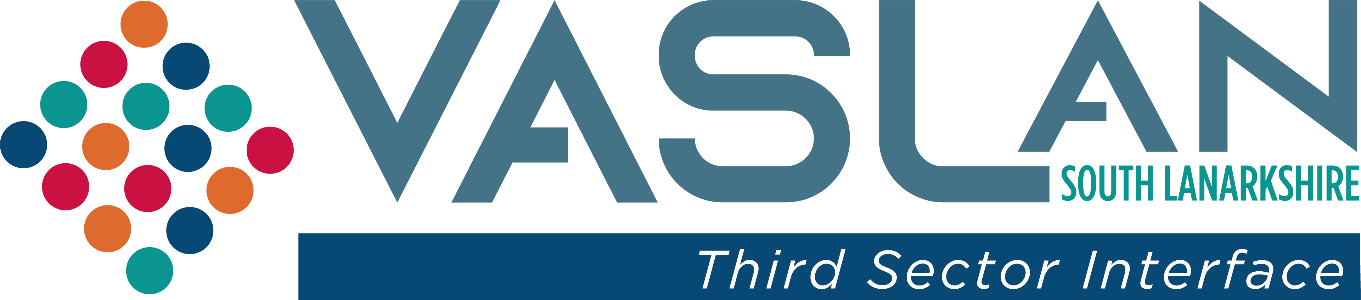 APPLICATION FOR EMPLOYMENTCONFIDENTIALPLEASE USE BLACK INK AND BLOCK LETTERS OR TYPESCRIPT AND RETURN TO THE ADDRESS:  Voluntary Action South Lanarkshire; 128 Almada Street, Hamilton ML3 0EW or email direct to letitia.gallacher@vaslan.org.ukAre you currently studying?  Yes / No    (delete as applicable)If Yes: College/University    ………………………………………………….            Course …………………………………Completion Date  ……………………..Professional qualificationsAre you a member of a professional organisation?    Yes / No     (delete as applicable)If so, which? ………………………………………………………………………………………………What is your membership level?  8.  Do you hold a full valid driving licence?   Yes / No     Do you own a car?     Yes / No       Do you have any Penalty Points / Endorsements?   Yes / No       If yes, please give details: __________________________________________________  9.  Do you require a work permit to work in this Country?    Yes / No
10.  Are you known or related to any Director or employee of the Company?     Yes /No       If yes, please give detailsReference 1Reference 2VOLUNTARY ACTION VOLUNTARY ACTION Application for the Post of:   Application for the Post of:   1.  PERSONAL DETAILS1.  PERSONAL DETAILSSurnameInitialsAddress for Correspondence (please include postcode)Address for Correspondence (please include postcode)Daytime Telephone No.Mobile Telephone No.Evening Telephone No.E mail Address.Can we contact you at work?                         Yes / NoCan we contact you at work?                         Yes / No2.  PRESENT OR MOST RECENT EMPLOYMENT2.  PRESENT OR MOST RECENT EMPLOYMENTName of employer / organisationAddressJob TitleDate EmployedFrom                 To (if applicable)Salary and other remuneration detailsTo whom immediately responsibleBrief description of dutiesReason for leaving (if applicable)Notice requiredPREVIOUS WORK / VOLUNTEERING EXPERIENCEPlease start with most recent experience and account for any breaks in employment.You may continue on a separate sheet if necessary.PREVIOUS WORK / VOLUNTEERING EXPERIENCEPlease start with most recent experience and account for any breaks in employment.You may continue on a separate sheet if necessary.PREVIOUS WORK / VOLUNTEERING EXPERIENCEPlease start with most recent experience and account for any breaks in employment.You may continue on a separate sheet if necessary.PREVIOUS WORK / VOLUNTEERING EXPERIENCEPlease start with most recent experience and account for any breaks in employment.You may continue on a separate sheet if necessary.PREVIOUS WORK / VOLUNTEERING EXPERIENCEPlease start with most recent experience and account for any breaks in employment.You may continue on a separate sheet if necessary.FromToOrganisation name and locationYour PositionBrief Description of duties and reason for leaving4.  EDUCATION AND TRAINING4.  EDUCATION AND TRAINING4.  EDUCATION AND TRAININGDateSchool, College, University etcAcademic QualificationsOther SkillsWhich computer and word processing packages are you experienced in using? Do you have any other skills or knowledge which may be useful, bearing in mind the job brief? (Do not repeat any points to be made at Question 5)Other SkillsWhich computer and word processing packages are you experienced in using? Do you have any other skills or knowledge which may be useful, bearing in mind the job brief? (Do not repeat any points to be made at Question 5)Other SkillsWhich computer and word processing packages are you experienced in using? Do you have any other skills or knowledge which may be useful, bearing in mind the job brief? (Do not repeat any points to be made at Question 5)Other qualifications e.g. Degree, HND, City & Guilds and/or Post GraduateOther qualifications e.g. Degree, HND, City & Guilds and/or Post GraduateOther qualifications e.g. Degree, HND, City & Guilds and/or Post GraduateDateCourse Title & CollegeQualifications WHY ARE YOU APPLYING FOR THIS POST?Please explain how your skills, experience and aptitudes make you suitable for this position and why this job is of interest to you. You may continue on a separate sheet if necessary.6.  Are there any dates on which you             would NOT be available for      interview?7.  Do you have a disability which willrequire special provision at interview stageYes / No delete as applicableIf yes, please give details on a separate sheetREFERENCESPlease give name and addresses of two referees, one of whom should be your present or immediate past employer. References will be taken up for shortlisted candidates only.Please tick the box provided if you do not wish us to contact your referee(s) without specific consent from you                           REFERENCESPlease give name and addresses of two referees, one of whom should be your present or immediate past employer. References will be taken up for shortlisted candidates only.Please tick the box provided if you do not wish us to contact your referee(s) without specific consent from you                           NameAddressTel. No.Relationship to applicantNameAddressTel. No.Relationship to applicant e.g. employer, tutor